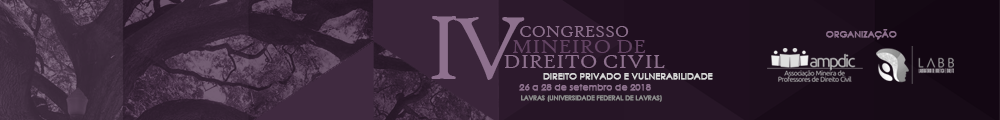 ANEXO I – FORMULÁRIO DE SUBMISSÃOData:       /       /      _________________________________AssinaturaPROPOSTAPROPOSTATítulo do artigo/resumo:Título do
arquivo digital:ENQUADRAMENTO ENQUADRAMENTO  Artigo ResumoIDENTIFICAÇÃO PESSOALIDENTIFICAÇÃO PESSOALIDENTIFICAÇÃO PESSOALIDENTIFICAÇÃO PESSOALNome CompletoNome Social(se houver)Telefone(  )     -    Celular(  )     -    E-mailFORMAÇÃO ACADÊMICAFORMAÇÃO ACADÊMICAFORMAÇÃO ACADÊMICAFORMAÇÃO ACADÊMICA Profissional Estudante de Graduação Estudante de Pós-GraduaçãoIES
(Instituição de Ensino Superior)